Science in year 7 at Sackville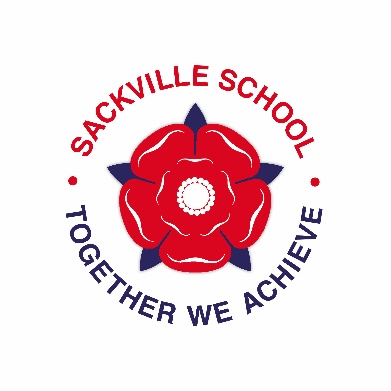 What are we teaching them?Autumn term: Cells, particles and space scienceSpring term: Reproduction, atoms, elements and compounds, energySummer term: Inheritance, acids and alkalis, waves (light and sound)Homework and AssessmentHomework is set once every 2 weeks and should usually take 30 minutes.  It will all be on show my homework.Assessment is in the form of a test, one per topicHow can you help?Ensure your child is fully equipped (a calculator is often used)Monitor Show My Homework and support us with deadlinesAsk questions about topics when they are revising for a testContact staff if there are issuesExtra Curricular activitiesScience Club – starting after half term on Wednesdays 3-4pmObservatory Open EveningsBring a telescope, or look through one of oursDates on website and the Facebook page “Sackville Observatory” (Weds 1st Nov, 6th December, 17th January, 21st February, 21st March)